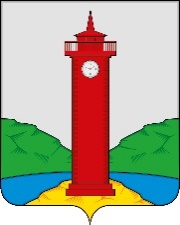  РОССИЙСКАЯ ФЕДЕРАЦИЯ
САМАРСКАЯ ОБЛАСТЬМУНИЦИПАЛЬНЫЙ РАЙОН ВолжскийСОБРАНИЕ ПРЕДСТАВИТЕЛЕЙ СЕЛЬСКОГО ПОСЕЛЕНИЯ КУРУМОЧТРЕТЬЕГО  созываРЕШЕНИЕ     от «11» декабря 2018 года                                                                          № 188/51Об обращении депутатов Собрания представителей сельского поселения Курумоч Волжского района к Губернатору Самарской области с установлением на 2019 год предельного индекса по сельскому поселению Курумоч           В соответствии с Постановлением Правительства Российской Федерации от 30.04.2014 № 400 «О формировании индексов изменения размера платы граждан за коммунальные услуги  в Российской Федерации», Федеральным законом «Об общих принципах организации местного самоуправления в Российской Федерации» от 06.10.2003 № 131-ФЗ, протоколом межведомственной комиссии по вопросам ценовой и тарифной политики Самарской области под председательством Врио первого вице-губернатора – Председателя Правительства Самарской области А.П. Нефёдова от 03.12.2018 № 5-пр, Собрание представителей сельского поселения Курумоч муниципального района Волжский Самарской области РЕШИЛО:В связи введением в действие новых нормативов потребления коммунальных услуг, обратиться к Губернатору Самарской области Д.И. Азарову с предложением об утверждении предельного (максимального) индекса в размере 9,2 %.Настоящее решение вступает в силу со дня его подписания.Глава сельского поселения Курумоч                                                     О. Л. КатынскийПредседатель Собрания Представителей   сельского поселения Курумоч                                                              Л.В. Богословская